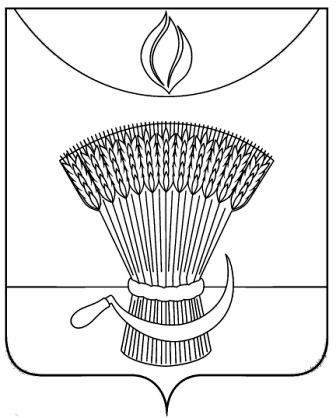 АДМИНИСТРАЦИЯ ГАВРИЛОВСКОГО РАЙОНАОТДЕЛ ОБРАЗОВАНИЯПРИКАЗО проведении муниципального этапа Всероссийского конкурса творческих, проектных и исследовательских работ «#ВместеЯрче» 	В соответствии с приказом Управления образования и науки от 24.08 2021г № 2253 «О проведении регионального этапа Всероссийского конкурса творческих, проектных и исследовательских работ «#ВместеЯрче», в целях формирования творческого мышления обучающихся, повышения исследовательского и познавательного интереса в области энергосбережения, бережного отношения к окружающей среде, энергетическим и природным ресурсам ПРИКАЗЫВАЮ:1 Провести в период  с 1 сентября по 10 октября  2021 года региональный этап Всероссийского конкурса творческих, проектных и исследовательских работ «#ВместеЯрче» (далее – Конкурс). 2. Утвердить положение о проведении Конкурса (приложение №1). 3. Утвердить  состав  организационного  комитета  Конкурса (приложение №2). 4. Директору МБОУ 2- Гавриловской сош А.А. Филимонову обеспечить участие обучающихся образовательных организаций в Конкурсе.  5. Контроль за исполнением настоящего приказа оставляю за собой.Начальник отдела образования администрации района                                     Н.Н. КузенковаПРИЛОЖЕНИЕ №1ПОЛОЖЕНИЕо проведении муниципального этапа Всероссийского конкурса творческих, проектных и исследовательских работ «#ВместеЯрче» 1. Общие положения1. Настоящее положение определяет порядок организации и проведения регионального этапа Всероссийского конкурса творческих, проектных и исследовательских работ «#ВместеЯрче» (далее – Конкурс).2. Цели и задачи2.1. Цель:формирование творческого мышления обучающихся, повышение исследовательского и познавательного интереса в области энергосбережения, бережного отношения к окружающей среде, энергетическим и природным ресурсам.2.2. Задачи:расширение и закрепление ключевых знаний обучающихся о новых перспективных технологиях, применяемых в городской инфраструктуре, на транспорте, объектах ТЭК России и мира, о разработке современных способов выработки электроэнергии, новых видов топлива, ресурсосберегающих технологиях;раскрытие для обучающихся ценностного содержания окружающего мира, формирование активной жизненной позиции, соответствующей национальным приоритетам и интересам;развитие интеллектуальных и творческих способностей обучающихся, инженерного мышления, внимания, памяти, фантазии.3. Участники 3.1. В Конкурсе принимают участие обучающиеся образовательных организаций дошкольного образования, в возрасте от 6 до 18 лет.3.2. Заявки на участие в Конкурсе могут подаваться индивидуально или в группах до трех человек.4. НоминацииКонкурс проводится по следующим номинациям:конкурс рисунков и плакатов по теме «Мегаполисы будущего: комфортная городская среда и современные технологии на службе человечества» (для обучающихся дошкольных учреждений, 1-4 классов) (Приложение 1 к положению);конкурс сочинений на тему «Развитие Арктики: баланс между экологией, национальными интересами и промышленностью» (для обучающихся 5-11 классов) (Приложение 2 к положению);конкурс творческих и исследовательских проектов по тематическим направлениям «Цифровая трансформация энергетики» и «Умный город», посвященным Году науки и технологий в Российской Федерации (для обучающихся 10-11 классов и студентов 1-2 курса профессиональных образовательных организаций) (Приложение 3 к положению).5. Организация и порядок проведения5.1. Конкурс проводится в период с 1 сентября по 10 октября  2021 г.Материал направляется в электронной форме При формировании материала  на участие обязательно указываются:фамилия, имя, отчество (при наличии) участника;дата рождения;наименование субъекта Российской Федерации, населенного пункта, образовательной организации и класса (группы) обучения участника;контактный адрес электронной почты и телефон участника или родителя (законного представителя);номинация Конкурса;название работы/проекта;фамилия, имя, отчество (при наличии) руководителя работы/проекта;контактный адрес электронной почты и телефон руководителя работы/проекта.Отсутствие полной и достоверной информации от участника Конкурса влечет за собой отказ в приеме всех его работ, выставленных на Конкурс.6. Подведение итогов Победители и призеры в каждой номинации награждаются дипломами отдела образования администрации района.Приложение 1к положениюКонкурс рисунков и плакатовТематика работ должна быть посвящена демонстрации влияния внедрения современных, в т.ч. цифровых, технологий в области энергетики, энергосбережения, энергоэффективности, экологии, транспорта, пешеходной инфраструктуры на качество жизни граждан в больших городах и экосистему мегаполисов.Рисунок должен:соответствовать заявленной теме Конкурса «#ВместеЯрче»;иметь название (по желанию автора);быть выполнен на бумаге 1/8 (формат А4) или 1/4 (формат А3) листа ватмана;быть ярким, красочным, выполненным карандашами, фломастерами и/или красками.В дополнение к рисунку возможно использование аппликации для придания объема изображению.Форма и содержание плаката:плакат выполняется на листе ватмана в вертикальном положении;необходимо соблюдать грамотное расположение фрагментов плаката.Содержание плаката должно включать в себя:заголовок;яркую эмблему-рисунок, соответствующую тематике Конкурса.Все работы должны быть выполнены непосредственно самим ребенком под руководством родителя (законного представителя)/ педагога/воспитателя /тьютора и соответствовать тематике Конкурса. Работы должны быть авторскими, не заимствованными из сети интернет и других источников.Работы для участия в Конкурсе должны быть отсканированы или сфотографированы при хорошем освещении и с хорошим разрешением.Загружаемые в ЭСОР файлы с работами участников должны быть только в форматах JPG, BMP, TIFF или PDF.Критерии оцениванияПриложение 2к положениюКонкурс сочиненийВ данной номинации рассматриваются сочинения на тему «Развитие Арктики: баланс между экологией, национальными интересами и промышленностью».В своих работах участники могут дать свои суждения на историю и перспективы развития Арктической зоны России в части:добычи полезных ископаемых;развития Северного морского пути;уровня и условий жизни граждан в северных регионах нашей страны;влияния развития региона на его экосистему и потепление климата в мире в целом.Жанр сочинения выбирается на усмотрение учащегося (например, эссе, сказка, дневник и т.д.).Работа предоставляется в рукописном и электронном виде.Требования к сканированной копии рукописного варианта конкурсной работы: формат – PDF, разрешение – не менее 600 dpi, размер файла – не более 3 МБ. Сканированная копия конкурсной работы должна представлять собою один файл.Требования к электронной копии конкурсной работы, выполненной в текстовом редакторе: формат doc/docx (Microsoft Word) или odt; размер шрифта – 14 пт.; межстрочный интервал – 1,5; выравнивание по ширине.Загружаемые в ЭСОР файлы с работами участников должны быть только в формате PDF, ODT и MS Word.Критерии оцениванияПриложение 3 к положениюКонкурс творческих и исследовательских проектовВ рамках данной номинации рассматриваются исследовательские проекты и разработки обучающихся, посвященные (по выбору участника):в тематическом направлении «Цифровая трансформация энергетики»:внедрению современных, в т.ч. цифровых, технологий в энергетику на этапах генерации, передачи и/или распределения энергии;демонстрации работы существующих и разработке новых перспективных технологий в области потребления энергетических ресурсов, позволяющих обеспечить более эффективное использование энергии;в тематическом направлении «Умный город»:внедрению современных, в т.ч. цифровых, технологий в области энергетики, энергосбережения, энергоэффективности, экологии, транспорта, пешеходной инфраструктуры в больших городах с целью улучшения экосистемы мегаполисов;привлечению внимания к проблеме бережного отношения к энергии и природным ресурсам, значимости энергетики для устойчивого развития человечества, повышения качества жизни граждан.Все предлагаемые проекты должны быть подкреплены расчетами, действующими макетами и/или разработанными прототипами устройств, а также отвечать требованию практической реализуемости.Описание проекта должно состоять из следующих частей:титульный лист (полное название учреждения; название проекта, автор проекта, руководитель проекта (Ф.И.О. полностью, занимаемая должность, звания);краткая аннотация проекта;описание проекта (текстовое или текстовое и графическое) с возможным делением на разделы/главы;ожидаемые результаты;практическая значимость результатов;возможности эффективного использования результатов проекта.Загружаемые в ЭСОР файлы с проектными работами участников должны быть только в форматах PDF, ODT или MS Word.Презентации проектов и видеофайлы загружать не следует.Критерии оцениванияПРИЛОЖЕНИЕ №2Состав организационного комитетамуниципального этапа Всероссийского конкурса творческих, проектных и исследовательских работ «#ВместеЯрче»  Председатель оргкомитета:Кузенкова Н.Н.- начальник отдела образованияЧлены оргкомитета:Варнавская Е.М.- ведущий специалист отдела образованияРогожина И. А.- специалист отдела образованияЩербакова Л.А.- специалист отдела образования№п/пКритерии ТребованияКоличество балловКоличество баллов1.Соответствие темеСоответствие рисунка теме Конкурса; глубина понимания участником содержания темыОт 1 до 252.Содержание рисунка/плакатаПолнота раскрытия темы;оригинальность идеи; ясность идеи; информативность; лаконичность;степень эмоционального воздействия на аудиториюОт 1 до 30От 1 до 303.Качество исполненияСоответствие требованиям к композиции рисунка/плаката; эстетичность; аккуратность исполненияОт 1 до 20От 1 до 204.Цветовое решениеГармония цветового решенияОт 1 до 20От 1 до 205.Дополнительные баллы (приложить файл с фотографией или скриншотом)Размещение рисунка/плаката в специально отведенных местах в период проведения фестиваля энергосбережения и экологии «#ВместеЯрче-2021», публикация в средствах массовой информации, стенгазете и иным способомОт 1 до 5От 1 до 5Общее количество баллов Общее количество баллов Общее количество баллов От 5 до 100От 5 до 100№п/пКритерии ТребованияКоличество балловКоличество баллов1.Соответствие темеСоответствие теме конкурса; глубина понимания участником содержания темыОт 1 до 152.Требование к содержаниюГлубокое и полное раскрытие темы; ясность и четкость изложения;аргументированность суждений;наличие нескольких точек зрения на проблему и их личная оценка;личностный характер восприятия проблемы, ее осмысление;соответствие требованиям, предъявляемым к жанру сочинения;оригинальность и выразительность текста;корректное использование литературного, исторического, биографического, научного и других материалов; воплощенность идейного замыслаОт 1 до 55От 1 до 553.Структура сочиненияЛогичность изложения (отсутствие логических ошибок);соответствие требованиям, предъявляемым к структуре сочинения:вступление;основная часть;заключение.Жанровое и языковое своеобразие сочинения: соответствие сочинения выбранному жанру; цельность, логичность и соразмерность композиции сочинения; богатство лексики и разнообразие синтаксических конструкций; точность, ясность и выразительность речи; целесообразность использования языковых средств; стилевое единствоОт 1 до 15От 1 до 154.Грамотность сочиненияСоблюдение орфографических и пунктуационных норм русского языка; соблюдение языковых норм (правил употребления слов, грамматических форм и стилистических ресурсов)От 1 до 15От 1 до 15Общее количество баллов Общее количество баллов Общее количество баллов От 4 до 100От 4 до 100№п/пКритерииТребованияКоличество баллов1Соответствие темеСоответствие теме Конкурса; глубина понимания участником содержания темыОт 1 до 202Содержание проекта, практические шаги по реализации проектаМетоды реализации проекта; способы привлечения участников; система связей между предыдущими и последующими действиями; внутренний мониторинг в ходе реализации проекта; представление практического результата;практическая значимость и реализуемость проекта, результаты реализации проекта (при наличии)От 1 до 603Оформление проектаОтражение основных этапов работы; наглядность; широта спектра материалов; соответствие материалов разделам проектаОт 1 до 20Общее количество балловОбщее количество балловОбщее количество балловОт 3 до 100